10:53 (před 26 minutami)Dobrý den, potvrzuji přijetí objednávky. S pozdravemxxxxxxxxOrder Processing & Customer SupportROCHE s.r.o.Diagnostics Division
Na Valentince 3336/4150 00 Praha 5 – Smíchov
CZECH REPUBLIC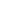 